Az “eredeti” CompuServe   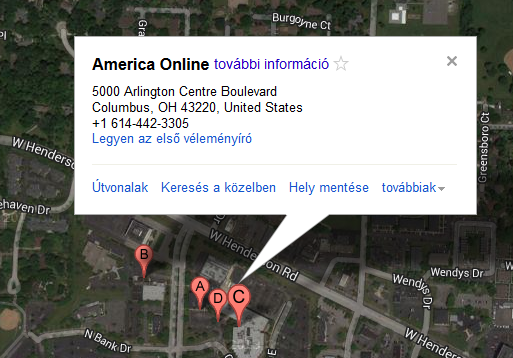 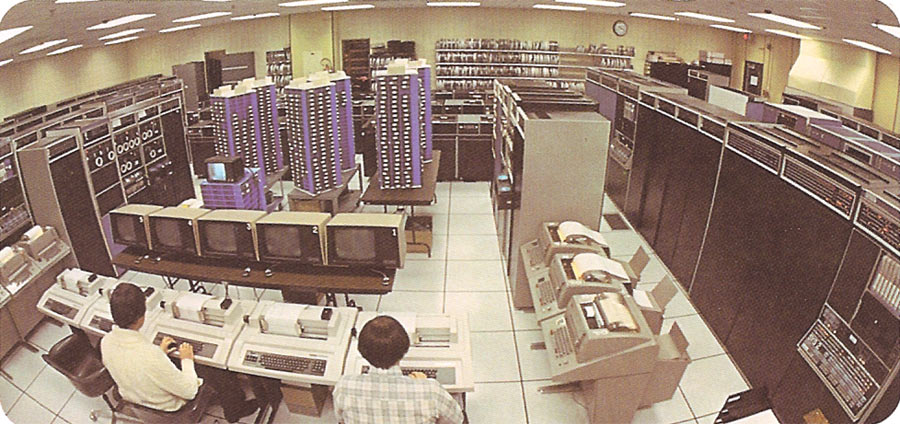 Az alapítás időpontja: 1969A intézmény központjának címe: Columbus, Ohio, USAAz intézmény típusa: termelő, számítástechnikai cégAlapítók: Golden Life biztosító leányvállalataA tevékenység legfontosabb céljai, területei: Internetes tartalom szolgáltatás, hálózat építésAz intézmény és a számítástechnikai terület főbb projektjeinek vezetői és kulcsszemélyei: Jeffrey Wilkins- alapítóSandy Trevor- CB Simulator chatprogram fejlesztőjeEszközpark : eszközparkja több generációnyi PDP típusú számítógépekből álltGyártmányok/fejlesztések/termékek/projektek: CIS:(fogyasztói információs szolgáltatás): CD és használati utasítás a telefonos hállózaton keresztüli internet kapcsolathozAz intézmény fontosabb átalakulásainak története: 1975: Önálló cég lesz1977: Az H&R Block felvásárolja1986: Japánban terjeszkedik (NIFTYSERVE)1989: Európában terjeszkedik1998 februárja: az AOL felvásároljaAz intézmény történetére vonatkozó forrásmunkák címei: http://webcenters.netscape.compuserve.com/menu/about.jsphttp://iml.jou.ufl.edu/carlson/history/compuserve.htmhttp://en.wikipedia.org/wiki/CompuserveKülönös érdekesség: Az egyik első kereskedelmi célú Internetszolgáltataó az Egyesült Államokban1979: Az első cég amely internetes e-mail szolgáltatást nyúj.1980: Az első cég amely internetes chat szolgáltatást nyút.1980 Július: A Columbus Dispatch online verziója elindulMagyarországon a Mikrosystem cégen keresztül lehetett elérni a szolgáltatást.